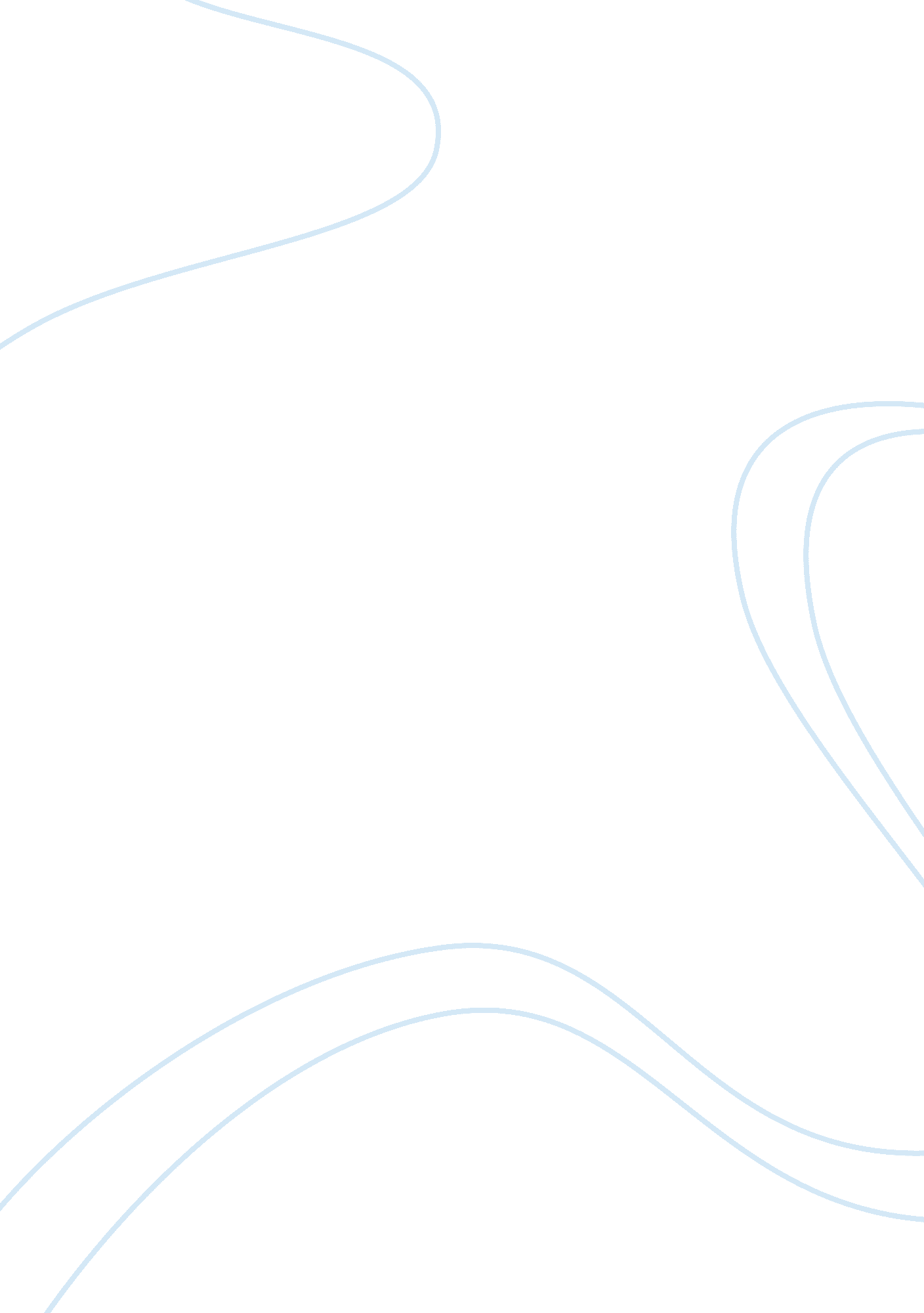 For other hand, is a bit quiet but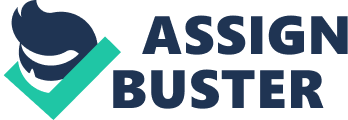 For two long years, a Jewish family of four went into hiding in fear of being discovered and killed by Nazis. Within that period of time, relationships were being developed and personalities were being brought into the spotlight. Throughout the diary of Anne Frank, differences and similarities of Anne and Margot’s personalities are shown, along with their relationships with their two parents, Edith and Otto Frank. Anne tends to be socially outgoing and hardworking, while Margot is independent and introverted but also a hard worker. Anne is closer to her father, Otto Frank, but has a few complications with her mother. Margot and her father have a good relationship, and is quite attached to her mother. (INSERT ANOTHER SENTENCE)Anne is an extroverted, young girl who often works and studies hard. At school, she has plenty of female friends, and boys that swoon over her presence. “ I know about thirty people whom one might call friends-I have strings of boy friends, anxious to catch a glimpse of me and who, failing that, peep at me through mirrors in class.” (3) According to Anne, every boy she meets falls head over heels for her alluring smile, and attracts many students with her charming sense of humor and personality. Anne is also a hard worker. She studies all day in the annexe learning different subjects such as Dutch and English. “ Term time has begun again, I’m working hard at my French and manage to pump in five irregular verbs per day.” (28) Margot on the other hand, is a bit quiet but also hardworking. She is usually silent and peaceful. “ Margot and Peter aren’t what you would call “ young”, they are both so staid and quiet. I show up terribly against them and am always hearing, ‘ You don’t find Margot doing that-why don’t you follow their example?’…She is too soft and passive for my liking, and allows everyone to talk her around, and gives in about everything. ” (66) (INSERT ANOTHER SENTENCE)(INSERT ANOTHER SENTENCE) “‘ There is a great difference, Mrs. Van Daan.. ‘ ‘ between Margot and Peter…Margot has read a lot of serious books.. . Margot is far more developed and intelligent, shown by the fact of her being in the fourth form at school.'” (26) (INSERT ANOTHER SENTENCE)Anne loves her father, Otto, dearly. “ He is the one I look up to. I don’t love anyone in the world but him.” (44) “ He doesn’t notice that he treats Margot differently from me. Now Margot is the prettiest, sweetest, most beautiful girl in the world. ” (44)Anne and her parents have very distinguished relationships compared to one another. Anne and her mother, Edith Frank, have had many issues together within the annexe. (INSERT ANOTHER SENTENCE) “ I Just had a big bust-up with Mummy for the umpteenth time; we simply don’t get on together these days…I can understand my friends better than my own mother.” (30) On several occasions, Anne and her mother have been arguing and quarreling for almost what felt like forever for them. However, Margot has a completely different connection with her Mother than Anne does. Margot’s relationship with Edith is related to Anne and her father’s. “ It’s obvious that Mummy would stick up for Margot; she and Margot always do back each other up. ” (44) (INSERT ANOTHER SENTENCE)Despite the horrible events that were going on at the time in Nazi-dominated regions, the Frank family carried on their regular lives and personal circumstances within their private hideout. All through what occurred in Anne Frank’s diary, Anne and Margot Frank showed distinctions of their personal traits and relationship statuses between their two parents, Edith and Otto Frank. 